Year Three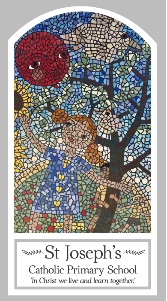 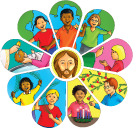 Lent/Easter – GivingTopic 6: Giving allKey WordsKey WordsWordDefinitionself-givingcourageAsh WednesdayHoly Week prayerfastingAlms givingEaster – New LifeResurrectionSorrowfulMysteries		Big QuestionWhat makes some people give everything for other people?My first thoughts:What will I learn?To ask and respond to questions of their own and others’ experience and feelings of how people give themselves for others. To ask and respond to questions about the courageousness of giving and realise that some questions are difficult to answer. To retell some of the stories of holy week and the resurrection. To use religious words and phrases to describe the religious actions and symbols of lent and holy week. To describe some ways in which christians use the time of lent to give to others. To make links to show how feelings and beliefs affect their own and others’ attitude to giving of themselves. To make links between the scripture and what christians believe about how they should act. To give reasons given by christians for being kind and generous, especially during lent. 